NOTE DE PRESENTATION BREVE ET SYNTHETIQUEDU BUDGET PRIMITIF 2020Sommaire : I. Le cadre général du budget II. La section de fonctionnement III. La section d’investissement IV. Les données synthétiques du budget – Récapitulation annexe : extrait du CGCT I. Le cadre général du budget L’article L 2313-1 du code général des collectivités territoriales prévoit qu’une présentation brève et synthétique retraçant les informations financières essentielles est jointe au budget primitif afin de permettre aux citoyens d’en saisir les enjeux. La présente note répond à cette obligation pour la commune ; elle est disponible sur le site internet de la commune. Le budget primitif retrace l’ensemble des dépenses et des recettes autorisées et prévues pour l’année 2020. Il respecte les principes budgétaires : annualité, universalité, unité, équilibre et antériorité.  Le budget primitif constitue le premier acte obligatoire du cycle budgétaire annuel de la collectivité. Il doit être voté par l’assemblée délibérante avant le 15 avril de l’année à laquelle il se rapporte, ou le 30 avril l’année de renouvellement de l’assemblée, et transmis au représentant de l’État dans les 15 jours qui suivent son approbation.  Par cet acte, le maire, ordonnateur est autorisé à effectuer les opérations de recettes et de dépenses inscrites au budget, pour la période qui s’étend du 1er janvier au 31 décembre de l’année civile. En raison de la pandémie du COVID 19, le budget 2020 a été voté le 23 juin 2020 par le conseil municipal. Il peut être consulté sur simple demande au secrétariat général de la mairie aux heures d’ouvertures des bureaux.  Il a été établi avec la volonté : -  de maitriser les dépenses de fonctionnement tout en maintenant le niveau et la qualité des services rendus aux habitants ; -  de contenir la dette en limitant le recours à l’emprunt ; -  de mobiliser des subventions auprès du conseil départemental et de la Région chaque fois que possible. Les sections de fonctionnement et investissement structurent le budget de notre collectivité.D'un côté, la gestion des affaires courantes (ou section de fonctionnement), incluant notamment le versement des salaires des agents communaux ; de l'autre, la section d'investissement qui a vocation à préparer l'avenir.II. La section de fonctionnement a) GénéralitésLe budget de fonctionnement permet à notre collectivité d’assurer le quotidien.La section de fonctionnement regroupe l'ensemble des dépenses et des recettes nécessaires au fonctionnement courant et récurrent des services communaux. C’est un peu comme le budget d’une famille : le salaire des parents d’un côté et toutes les dépenses quotidiennes de l’autre (alimentation, loisirs, santé, impôts, remboursement des crédits…).Pour notre commune : Les recettes de fonctionnement correspondent aux sommes encaissées au titre des prestations fournies à la population (loyers…), aux impôts locaux, aux dotations versées par l'Etat, à diverses subventions. Les recettes de fonctionnement 2020 représentent 829 821,09  euros. Les dépenses de fonctionnement sont constituées par les salaires du personnel municipal, l'entretien et la consommation des bâtiments communaux, les achats de matières premières et de fournitures, les prestations de services effectuées, les subventions versées aux associations et les intérêts des emprunts à payer. Les salaires représentent    23,46  % des dépenses de fonctionnement de la commune.Les dépenses de fonctionnement 2020  représentent   829 821,09 eurosAu final, l'écart entre le volume total des recettes de fonctionnement et celui des dépenses de fonctionnement constitue l'autofinancement, c'est-à-dire la capacité de la commune à financer elle-même ses projets d'investissement sans recourir nécessairement à un emprunt nouveau.  Les recettes de fonctionnement des communes ont beaucoup baissé du fait d’aides de l’Etat en constante diminution.  Montant DGF 2018 :  88 287 € Montant DGF 2019 :  87 920 €Montant DGF 2020 :  87 406 €Il existe trois principaux types de recettes pour une commune :Les impôts locaux  ( prévision 2020 :  390 375  €)Les dotations versées par l'Etatb) Les principales dépenses et recettes de la section :c) La fiscalité Les taux des impôts locaux pour 2020 restent inchangés par rapport aux années précédentes:. Taxe foncière sur le bâti : 20,15 %. Taxe foncière sur le non bâti : 49,70 %Le produit attendu de la fiscalité locale s’élève à   390 375  € d) Les dotations de l’Etat.Les dotations attendues de l’Etat s’élèveront à  226 926   €   III. La section d’investissement a) GénéralitésLe budget d'investissement prépare l’avenir. Contrairement à la section de fonctionnement qui implique des notions de récurrence et de quotidienneté, la section d'investissement est liée aux projets de la commune à moyen ou long terme. Elle concerne des actions, dépenses ou recettes, à caractère exceptionnel. Pour un foyer, l’investissement a trait à tout ce qui contribue à accroître le patrimoine familial : achat d’un bien immobilier et travaux sur ce bien, acquisition d’un véhicule, …Le budget d’investissement de la commune regroupe :- en dépenses : toutes les dépenses faisant varier durablement la valeur ou la consistance du patrimoine de la collectivité. Il s'agit notamment des acquisitions de mobilier, de matériel, d'informatique, de véhicules, de biens immobiliers, d'études et de travaux soit sur des structures déjà existantes, soit sur des structures en cours de création.- en recettes : deux types de recettes coexistent : les recettes dites patrimoniales telles que les recettes perçues en lien avec les permis de construire (Taxe d’aménagement)  et les subventions d'investissement perçues en lien avec les projets d'investissement retenus (par exemple : des subventions relatives à la construction d'un nouveau centre de loisirs, à la réfection du réseau d'éclairage public...). b) Une vue d’ensemble de la section d’investissement  c) Les  principaux projets de l’année 2020 sont la construction d’un citystade et l’aménagement d’une boulangerie dans un bâtiment communal.d) Les subventions d’investissements prévues :- de l’Etat :  122 351,56  € - de la Région :   18 011,00  €- du Département :   20 670,00  €IV. Les données synthétiques du budget – Récapitulation Budget principal* Section de FONCTIONNEMENT :  			Dépenses : 829 821,09  €         Recettes :   829 821,09  €      * Section d’ INVESTISSEMENT :	Dépenses : 608 068,26  €         Recettes :    608 068,26  €       b) Principaux ratios Dépenses réelles de fonctionnement / population :  670 747,65   /1082 = 619,91  ; Produit des impositions directes/population :   390 375  /1082 =  360,79  ;Recettes réelles de fonctionnement / population : 829 821,09  /1082 =  766,93  ;Dette/habitant : 656 265,99  /1082 =   606,53                        c) Etat de la dette Capital restant dû au 01/01/2020 :    656 265,99  €    (6 emprunts)Montant des annuités :  75 297,50  €Nota : Pour les collectivités locales et leurs établissements (communes, départements, régions, EPCI, syndicats mixtes, établissements de coopération interdépartementale), les articles L 2121-26, L 3121-17, L 4132-16, L.5211-46, L 5421-5, L 5621-9 et L  5721-6 du code général des collectivités territoriales (CGCT) prévoient le droit pour toute personne physique ou morale de demander communication des procès-verbaux, budgets, comptes et arrêtés. Fait à LA RONDE, le 26 juin 2020Le Maire,SERVANT Jean-PierreAnnexe Code général des collectivités territoriales – extrait de l’article L2313-1Les budgets de la commune restent déposés à la mairie et, le cas échéant, à la mairie annexe où ils sont mis sur place à la disposition du public dans les quinze jours qui suivent leur adoption ou éventuellement leur notification après règlement par le représentant de l'Etat dans le département.Le public est avisé de la mise à disposition de ces documents par tout moyen de publicité au choix du maire.Pour l'ensemble des communes, les documents budgétaires sont assortis d'états portant sur la situation patrimoniale et financière de la collectivité ainsi que sur ses différents engagements.Une présentation brève et synthétique retraçant les informations financières essentielles est jointe au budget primitif et au compte administratif afin de permettre aux citoyens d'en saisir les enjeux.La présentation prévue au précédent alinéa ainsi que le rapport adressé au conseil municipal à l'occasion du débat sur les orientations budgétaires de l'exercice prévu à l'article L2312-1, la note explicative de synthèse annexée au budget primitif et celle annexée au compte administratif, conformément à l'article L2121-12, sont mis en ligne sur le site internet de la commune, lorsqu'il existe, après l'adoption par le conseil municipal des délibérations auxquelles ils se rapportent et dans des conditions prévues par décret en Conseil d'Etat.Un décret en Conseil d'Etat fixe les conditions d'application du présent article.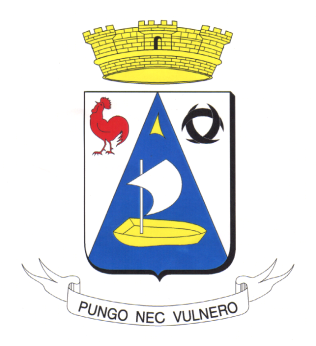 MAIRIE DE17170Téléphone : 05.46.27.80.64Mail : mairie.laronde@wanadoo.fr      DépensesMontantrecettesMontantDépenses courantes 149 750,00Excédent brut reporté127 870,09Dépenses de personnel194 675,00Recettes des services   8 560,00Autres dépenses de gestion courante 261 850,00Impôts et taxes401 855,00Dépenses financières   18 600,00Dotations et participations260 426,00Dépenses exceptionnelles    6 300,00Autres recettes de gestion courante 30 000,00Autres dépensesRecettes exceptionnelles    1 100,00Dépenses imprévues39 572,65Recettes financières        10,00Total dépenses réelles         670 747,65Autres recettes Charges (écritures d’ordre entre sections)  5 028,00Total recettes réelles829 821,09Virement à la section d’investissement         154 045,44Produits (écritures d’ordre entre sectionsTotal général 829 821,09Total général829 821,09dépensesMontantRecettes Montant Affectation résultat 2019230 260,26Solde d’investissement reporté207 850,26Virement de la section de fonctionnement154 045,44Remboursement d’emprunts56 720,00FCTVA 52 877,00Travaux de bâtiments --Nouvelle mairie-Eglise-Boulangerie-services12 500,0010 380,0077 200,00Autres produitsTravaux de voirieVoirie 2019Voirie 2020Aménagement du centre-bourgBerges27 000,0050 000,0012 072,0015 380,00Cessions d’immobilisations Autres travaux--Citystade-Terrain city stade84 666,0013 000,00Taxe aménagement4 500,00Autres dépenses TondeuseAchat d’ordinateur22 000,001 500,00subventions161 357,56Charges (écritures d’ordre entre sections)Emprunt Dépenses imprévues17 800,00Produits (écritures d’ordre entre section)5 028,00Total général 608 068,26Total général608 068,26